Муниципальное казенное общеобразовательное учреждениеСредняя общеобразовательная школа а.ДжингирикПРИКАЗ От 23.03.2020г.                                                                                        № 11-О-1Об организации образовательной деятельности в МКОУ «СОШ а. Джингирик» в условиях предупреждения распространения новой коронавирусной инфекцииВ соответствии с п.9 Указа Главы Карачаево-Черкесской Республики Р.Б. Темрезова от 17 марта 2020 года №51 «О введении режима повышенной готовности», руководствуясь приказом Министерства образования и науки Карачаево-Черкесской Республики от 20 марта 2020 года №273 «О деятельности общеобразовательных организаций в условиях предупреждения распространения новой коронавирусной инфекции на территории Карачаево-Черкесской Республики», на основании приказа УОФКСМП № 62 от 20.03.2020 г., в целях профилактики распространения коронавирусаПРИКАЗЫВАЮ:Усилить меры по обеспечению безопасных условий обучения и воспитания обучающихся;Перейти на дистанционное обучение по программам НОО, ООО, СОО, в 1-11 классах с 26 марта 2020 года по 12 апреля 2020 года: Организовать контактную работу обучающихся и педагогических работников исключительно в электронной информационно-образовательной среде; Использовать различных образовательных технологий, позволяющих обеспечивать взаимодействие обучающихся и педагогических работников опосредованно (на расстоянии), в том числе с применением электронного обучения и дистанционных образовательных технологий;Обеспечить реализацию образовательных программ в полном объеме;Активизировать с учетом изменившихся условий реализации образовательных программ воспитательную работу, направленную на развитие личности, создание условий для самоопределения и социализации обучающегося на основе социокультурных, духовно-нравственных ценностей и принятых в обществе правил, норм поведения в интересах человека, семьи, общества и государства;3.Заместителю директора по УВР Кубановой Ф.Ш. составить расписание занятий на каждый учебный день в соответствии с учебным планом по каждой дисциплине, предусматривая дифференциацию по классам и сокращение времени проведения урока до 30 минут;Классным руководителям 1-11 классов проинформировать обучающихся и их родителей (законных представителей) о реализации образовательных программ или их частей с применением электронного обучения и дистанционных образовательных технологий, в том числе знакомить с расписанием занятий, графиком проведения текущего контроля и итогового контроля по учебным дисциплинам, консультаций;Педагогам (учителям) 1-11 классов обеспечить ведение учета результатов образовательного процесса в электронной форме;Учителям начальных классов и учителям - предметникам обеспечить внесение соответствующих корректировок в рабочие программы и (или) учебные планы в части форм обучения (лекция, онлайн, консультация), технических средств обучения; Заместителю директора по УВР Кубановой Ф.Ш. разместить данный приказ на официальном сайте школы и в социальной сети «Instagramm». Заместителю директора по УВР Кубановой Ф.Ш. разработать план мониторинга, с учетом изменившихся условий реализации образовательных программ и воспитательной работы;Еженедельно, по пятницам, до 14-00 предоставлять в РГБУ ДПО «КЧРИПКРО» информацию по процессу обучения в школе. Контроль за исполнением приказа оставляю за собой.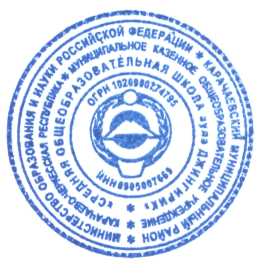 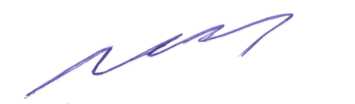 Директор школы                                                Куатов Р.Ю.